Załącznik do zarządzenia nr 406/1367/21Prezydenta Miasta Koszalinaz dnia 25 marca 2021 r. 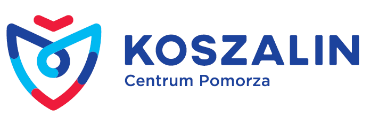 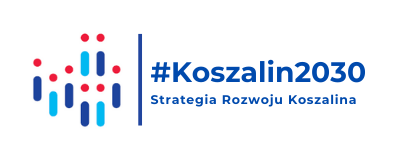 FORMULARZ ZGŁOSZENIA UWAG do:projektu Strategii Rozwoju Koszalina #KOSZALIN20301. Informacja o zgłaszającym.	2. Zgłaszane uwagi, postulaty, propozycje.Wypełniony formularz należy przesłać na adres poczty elektronicznej:  www.strategia@um.koszalin.pl do dnia 6 sierpnia 2021 r. Klauzula informacyjnaSzczegółowe informacje związane z  przetwarzaniem danych osobowychNa podstawie art. 13 ust. 1 i 2 Rozporządzenia Parlamentu Europejskiego i Rady (UE) 2016/679 z dnia 27 kwietnia 2016 r. w sprawie ochrony osób fizycznych w związku z przetwarzaniem danych osobowych i w sprawie swobodnego przepływu takich danych oraz uchylenia dyrektywy 95/46/WE (RODO) uprzejmie informujemy, że:1. Administratorem Pani/Pana danych jest Miasto Koszalin reprezentowane przez Prezydenta Miasta Koszalina – Urząd Miejski ul. Rynek Staromiejski 6-7, e-mail: koszalin@um.koszalin.pl2. W Urzędzie Miejskim w Koszalinie został wyznaczony Inspektor Ochrony Danych: Mariusz Krasicki Urząd Miejski ul. Rynek Staromiejski 6-7, e-mail: iodo@um.koszalin.pl 3. Dane osobowe przetwarzane są zgodnie z art. 6 ust 1 lit. a lub lit. c RODO na podstawie wymienionych aktów prawnych: art. 6 ust. 2, art. 17a w związku z art. 8a ust. 1, art. 32 ust. 1, art. 30 ustawy z dnia 27 marca 2003 r. o planowaniu i zagospodarowaniu przestrzennym - tekst jednolity (Dz. U. z 2020 r. poz. 293 z późn. zm.) oraz § 12 pkt 2, 4, 14, 15, 16 Rozporządzenia Ministra Infrastruktury z dnia 26 sierpnia 2003 r. w sprawie wymaganego zakresu projektu miejscowego planu zagospodarowania przestrzennego (Dz. U. z 2003 r. Nr 164, poz. 1587).4.  W toku załatwiania Pani/Pana sprawy dane osobowe mogą być przekazane innym podmiotom. Szczegółowych informacji może udzielić urzędnik zajmujący się Pani/Pana sprawą.5. Dane osobowe przetwarzane na podstawie Pani/Pana zgody będą przechowywane do czasu osiągnięcia celu w jakim je pozyskaliśmy. Dane osobowe przetwarzane na podstawie przepisów prawa, będą przechowywane przez czas wskazany w Rozporządzeniu Prezesa Rady Ministrów z dnia 18 stycznia 2011 r. w sprawie instrukcji kancelaryjnej, jednolitych rzeczowych wykazów akt oraz instrukcji w sprawie organizacji i zakresu działania archiwów zakładowych.6. Ma Pani/Pan prawo dostępu do swoich danych i ich sprostowania.7. Jeżeli przetwarzanie danych odbywa się na podstawie Pani/Pana zgody (na podstawie art.6 ust. 1 lit. a lub art. 9 ust.2 lit. a RODO), ma Pani/Pan prawo cofnięcia zgody w dowolnym momencie. Wycofanie zgody powoduje skutki na przyszłość, czyli nie można przetwarzać Pani/Pana danych osobowych od chwili wycofania zgody. Wszelkie czynności związane z przetwarzaniem danych dokonane przed wycofaniem pozostają zgodne z prawem bez wpływu na zgodność z prawem przetwarzania, którego dokonano na podstawie zgody przed jej cofnięciem.8. Ma Pani/Pan prawo wniesienia skargi do organu nadzorczego, którym jest Prezes Urzędu Ochrony Danych Osobowych z siedzibą w Warszawie.9. Ponadto informujemy, że w Urzędzie Miejskim w Koszalinie nie przetwarza się danych osobowych w trybie zautomatyzowanym.imię i nazwisko/ nazwa organizacjistatus prawny organizacjiadres do korespondencjie-mailtel.Lp.Część dokumentu, do którego odnosi się uwaga, postulat, propozycjaTreść uwagi Uzasadnienie uwagi1.2.…